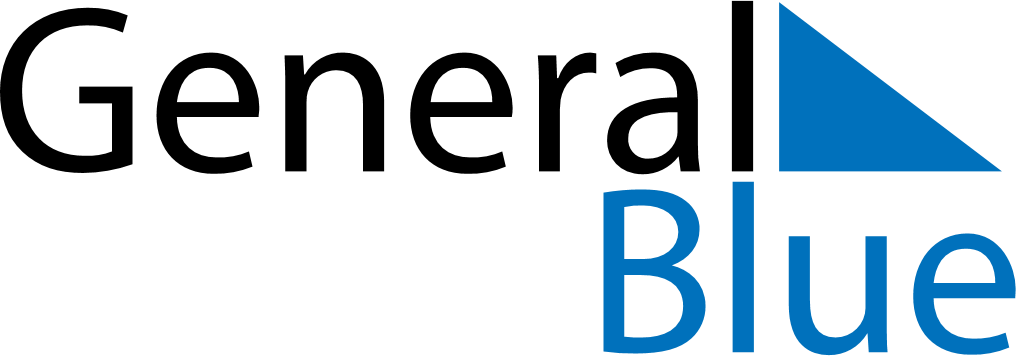 June 2023June 2023June 2023June 2023June 2023June 2023SwitzerlandSwitzerlandSwitzerlandSwitzerlandSwitzerlandSwitzerlandSundayMondayTuesdayWednesdayThursdayFridaySaturday12345678910Vätertag1112131415161718192021222324252627282930NOTES